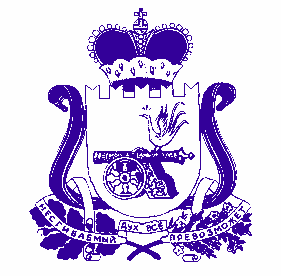 АДМИНИСТРАЦИЯ  муниципального  образования«Духовщинский  район»  Смоленской  областиПОСТАНОВЛЕНИЕот 29.11.2016  № 415Администрация муниципального образования «Духовщинский район» Смоленской областиПОСТАНОВЛЯЕТ:Внести изменение в постановление Администрации муниципального образования «Духовщинский район» Смоленской области от 13.02.2013 № 65 «Об утверждении Порядка разработки и схемы размещения мест нестационарных торговых объектов на территории муниципального образования «Духовщинский район» Смоленской области» (в редакции постановлений Администрации муниципального образования «Духовщинский район» Смоленской области от 11.04.2013 № 187, от 16.07.2015 № 257, от 03.12.2015 № 440, от 04.04.2016 № 119), изложив приложение № 2 в новой редакции (прилагается).Разместить настоящее постановление на официальном сайте Администрации муниципального образования «Духовщинский район» Смоленской области в сети «Интернет» (http://duhov.admin-smolensk.ru/).СХЕМАразмещения нестационарных торговых объектовна территории муниципального образования «Духовщинский район» Смоленской областиО внесении изменения в постановление Администрации муниципального образования «Духовщинский район» Смоленской области от 13.02.2013 № 65Глава муниципального образования «Духовщинский район»Смоленской областиБ.В. ПетифоровПриложение № 2к постановлению Администрации муниципального образования «Духовщинский район» Смоленской области от 13.02.2013 № 65 (в редакции постановлений Администрации муниципального образования «Духовщинский район» Смоленской области от 11.04.2013 № 187, от 16.07.2015 № 257, от 03.12.2015 № 440, от 04.04.2016 № 119, от 29.11.2016 № 415)№ п/пОписание местоположения земельного участка, части здания, строения, сооружения для размещения нестационарного торгового объекта (адрес)Площадь земельного участка, части здания, строения, сооружения для размещения нестационарного торгового объекта (кв. м)Кадастровый номер земельного участка (при наличии)Срок, до которого планируется предоставление земельного участка, части здания, строения, сооружения для размещения нестационарного торгового объектаТип нестационарного торгового объекта, допустимого для размещенияДопустимая товарная специализация нестационарного торгового объектаПлощадь нестационарного торгового объекта (кв. м)Период времени предоставления земельного участка, части здания, строения, сооружения для размещения нестационарного торгового объекта123456789Озерненское городское поселение Духовщинского района Смоленской областиОзерненское городское поселение Духовщинского района Смоленской областиОзерненское городское поселение Духовщинского района Смоленской областиОзерненское городское поселение Духовщинского района Смоленской областиОзерненское городское поселение Духовщинского района Смоленской областиОзерненское городское поселение Духовщинского района Смоленской областиОзерненское городское поселение Духовщинского района Смоленской областиОзерненское городское поселение Духовщинского района Смоленской областиОзерненское городское поселение Духовщинского района Смоленской области1Смоленская область, Духовщинский район, п. Озерный, пересечение улицы Ленина и улицы Строителей5353,0067:07:0190108:631бессрочноярмарка выходного дня1.1.павильонпродовольственные товары21,0с 01.01.2017 по 31.12.20231.2.павильонпродовольственные товары8,0с 01.01.2017 по 31.12.20231.3.павильонпарфюмерия12,5с 01.01.2017 по 31.12.20231.4.павильонтовары повседневного спроса9,0с 01.01.2017 по 31.12.20231.5.павильонпродовольственные товары34,0с 01.01.2017 по 31.12.20231.6.павильонпромышленные товары10,0с 01.01.2017 по 31.12.20231.7.павильонпромышленные товары23,0с 01.01.2017 по 31.12.20231.8.павильонпромышленные товары7,0с 01.01.2017 по 31.12.20231.9.павильонпромышленные товары24,0с 01.01.2017 по 31.12.20231.10.павильонодежда40,0с 01.01.2017 по 31.12.20231.11.павильонрабочая одежда65,0с 01.01.2017 по 31.12.20231.12.павильонрабочая одежда70,0с 01.01.2017 по 31.12.20231.13.павильонхлеб18,0с 01.01.2017 по 31.12.20231.14.павильонпродовольственные товары10,0с 01.01.2017 по 31.12.20231.15.павильонпромышленные товары24,0с 01.01.2017 по 31.12.20231.16.павильонпромышленные товары15,0с 01.01.2017 по 31.12.20231.17.павильонпромышленные товары20,0с 01.01.2017 по 31.12.20231.18.павильонпромышленные товары20,0с 01.01.2017 по 31.12.20231.19.павильонпромышленные товары33,0с 01.01.2017 по 31.12.20231.20.павильонпромышленные товары40,0с 01.01.2017 по 31.12.20231.21.павильонпромышленные товары21,0с 01.01.2017 по 31.12.20231.22.павильонпромышленные товары30,0с 01.01.2017 по 31.12.20231.23.павильонавтозапчасти34,0с 01.01.2017 по 31.12.20231.24.павильонпродовольственные товары140,0с 01.01.2017 по 31.12.20231.25.складпромышленные товары30,0с 01.01.2017 по 31.12.20231.26.складпромышленные товары12,0с 01.01.2017 по 31.12.20231.27.павильонкомбикорм18,0с 01.01.2017 по 31.12.20231.28.павильонкомбикорм20,0с 01.01.2017 по 31.12.20231.29.павильонпромышленные товары18,0с 01.01.2017 по 31.12.20231.30.павильонпромышленные товары15,0с 01.01.2017 по 31.12.20231.31.павильонпромышленные товары25,0с 01.01.2017 по 31.12.20231.32.3000,0-без ограничений-свободный участок для размещения НТОДуховщинское городское поселение Духовщинского района Смоленской областиДуховщинское городское поселение Духовщинского района Смоленской областиДуховщинское городское поселение Духовщинского района Смоленской областиДуховщинское городское поселение Духовщинского района Смоленской областиДуховщинское городское поселение Духовщинского района Смоленской областиДуховщинское городское поселение Духовщинского района Смоленской областиДуховщинское городское поселение Духовщинского района Смоленской областиДуховщинское городское поселение Духовщинского района Смоленской областиДуховщинское городское поселение Духовщинского района Смоленской области2.Смоленская область, г. Духовщина, ул. Смирнова, д. 29А1156,0067:07:0200411:77бессрочноярмарка выходного дня2.1.павильонсельско-хозяйственная продукция9,0с 01.01.2017 по 31.12.20232.2.павильонсельско-хозяйственная продукция9,0с 01.01.2017 по 31.12.20232.3.павильонсельско-хозяйственная продукция9,0с 01.01.2017 по 31.12.20232.4.павильонсельско-хозяйственная продукция9,0с 01.01.2017 по 31.12.20232.5.павильонсельско-хозяйственная продукция9,0с 01.01.2017 по 31.12.20232.6.павильонсельско-хозяйственная продукция9,0с 01.01.2017 по 31.12.20232.7.павильонсельско-хозяйственная продукция9,0с 01.01.2017 по 31.12.20232.8.павильонсельско-хозяйственная продукция9,0с 01.01.2017 по 31.12.20232.9.павильонсельско-хозяйственная продукция9,0с 01.01.2017 по 31.12.20232.10.81,0-без ограничений-свободный участок для размещения НТО3.Смоленская область, г.Духовщина, ул. Луначарского, д.3925,0отсутствуетбессрочно3.1.павильонзоотовары25,0с 01.01.2017 по 31.12.20234.Смоленская область, г.Духовщина, ул. Луначарского, около автостанции9,0отсутствуетбессрочно4.1.киоскпродовольственные товары9,0с 01.01.2017 по 31.12.20235.Смоленская область, г.Духовщина, ул. К.Маркса, д.3615,6отсутствуетбессрочно5.1.павильонмясные продукты15,6с 01.01.2017 по 31.12.20236.Смоленская область, г.Духовщина, ул. М.Горького, д.2230,0отсутствуетбессрочно6.1.павильонпромышленные товары30,0с 01.01.2017 по 31.12.20237.Смоленская область, г.Духовщина, перекресток ул. Луначарского и К. Маркса22,0отсутствуетбессрочно7.1.павильонпромышленные товары22,0с 01.01.2017 по 31.12.20238.Смоленская область, г.Духовщина, ул. Коммунистическая, напротив д.2917,0отсутствуетбессрочно8.1.павильонпродовольственные товары17,0с 01.01.2017 по 31.12.20239.Смоленская область, г.Духовщина, ул. Смоленская, в районе д.100 В100,0отсутствуетбессрочно9.1.павильоннепродовольст-венные товары100,0с 01.01.2017 по 31.12.202310.Смоленская область, г.Духовщина, ул.М.Горького, примерно в 30 м от д.7А по направлению на юго-запад53,0отсутствуетбессрочно10.1.павильонпродовольственные товары12,0с 01.01.2017 по 31.12.202310.2.без ограниченийбез ограничений41,0свободный участок для размещения НТО11.Смоленская область, г.Духовщина, ул. Луначарского, д.30Б100,0отсутствуетбессрочнобез ограниченийбез ограничений-свободный участок для размещения НТО12.Смоленская область, г.Духовщина, ул. Луначарского, участок к востоку от Дома культуры400,0отсутствуетбессрочнобез ограниченийбез ограничений-свободный участок для размещения НТО13.Смоленская область, г.Духовщина, ул. М.Горького, около дома 7А12,0отсутствуетбессрочнобез ограниченийбез ограничений12,0свободный участок для размещения НТО14.Смоленская область, г.Духовщина, ул. Луначарского, район автостанции10,0отсутствуетбессрочнобез ограниченийбез ограничений10,0свободный участок для размещения НТО15.Смоленская область, г.Духовщина, ул. Советская, около здания полиции12,0отсутствуетбессрочнобез ограниченийбез ограничений12,0свободный участок для размещения НТОБабинское сельское поселение Духовщинского района Смоленской областиБабинское сельское поселение Духовщинского района Смоленской областиБабинское сельское поселение Духовщинского района Смоленской областиБабинское сельское поселение Духовщинского района Смоленской областиБабинское сельское поселение Духовщинского района Смоленской областиБабинское сельское поселение Духовщинского района Смоленской областиБабинское сельское поселение Духовщинского района Смоленской областиБабинское сельское поселение Духовщинского района Смоленской областиБабинское сельское поселение Духовщинского района Смоленской области16.Смоленская область, Духовщинский район, д.Бабино, ул. Лесная, около дома №930,0отсутствуетбессрочно16.1.павильонпродуктовые товары30,0с 01.01.2017 по 31.12.202317.Смоленская область, Духовщинский район, д.Бабино, ул. Лесная 30,0отсутствуетбессрочнобез ограниченийбез ограничений-свободный участок для размещения НТО18.Смоленская область, Духовщинский район, д.Петрищево, ул. Центральная30,0отсутствуетбессрочнобез ограниченийбез ограничений-свободный участок для размещения НТО19.Смоленская область, Духовщинский район, д.Ануфриево, ул. Дорожная30,0отсутствуетбессрочнобез ограниченийбез ограничений-свободный участок для размещения НТОБересневское сельское поселение Духовщинского района Смоленской областиБересневское сельское поселение Духовщинского района Смоленской областиБересневское сельское поселение Духовщинского района Смоленской областиБересневское сельское поселение Духовщинского района Смоленской областиБересневское сельское поселение Духовщинского района Смоленской областиБересневское сельское поселение Духовщинского района Смоленской областиБересневское сельское поселение Духовщинского района Смоленской областиБересневское сельское поселение Духовщинского района Смоленской областиБересневское сельское поселение Духовщинского района Смоленской области20.Смоленская область, Духовщинский район, д.Береснево, ул. Лесная, около дома №720,0отсутствуетбессрочнобез ограниченийбез ограничений-свободный участок для размещения НТО21.Смоленская область, Духовщинский район, д.Береснево, ул. Лесная, около дома №318,0отсутствуетбессрочнобез ограниченийбез ограничений-свободный участок для размещения НТО22.Смоленская область, Духовщинский район, д.Митяево, ул. Центральная, около дома №120,0отсутствуетбессрочнобез ограниченийбез ограничений-свободный участок для размещения НТОБулгаковское сельское поселение Духовщинского района Смоленской областиБулгаковское сельское поселение Духовщинского района Смоленской областиБулгаковское сельское поселение Духовщинского района Смоленской областиБулгаковское сельское поселение Духовщинского района Смоленской областиБулгаковское сельское поселение Духовщинского района Смоленской областиБулгаковское сельское поселение Духовщинского района Смоленской областиБулгаковское сельское поселение Духовщинского района Смоленской областиБулгаковское сельское поселение Духовщинского района Смоленской областиБулгаковское сельское поселение Духовщинского района Смоленской области23.Смоленская область, Духовщинский район, д.Булгаково, ул. Центральная, слева от здания магазина «Продукты»30,0отсутствуетбессрочнобез ограниченийбез ограничений-свободный участок для размещения НТО24.Смоленская область, Духовщинский район, д.Ерыши, ул. Центральная, справа от здания магазина «Продукты»20,0отсутствуетбессрочнобез ограниченийбез ограничений-свободный участок для размещения НТО25.Смоленская область, Духовщинский район, д.Зимец, ул. Центральная, около здания почты20,0отсутствуетбессрочнобез ограниченийбез ограничений-свободный участок для размещения НТОДобринское сельское поселение Духовщинского района Смоленской областиДобринское сельское поселение Духовщинского района Смоленской областиДобринское сельское поселение Духовщинского района Смоленской областиДобринское сельское поселение Духовщинского района Смоленской областиДобринское сельское поселение Духовщинского района Смоленской областиДобринское сельское поселение Духовщинского района Смоленской областиДобринское сельское поселение Духовщинского района Смоленской областиДобринское сельское поселение Духовщинского района Смоленской областиДобринское сельское поселение Духовщинского района Смоленской области26.Смоленская область, Духовщинский район, д.Воронцово, ул. Центральная, около магазина ИП Пауков30,0отсутствуетбессрочнобез ограниченийбез ограничений-свободный участок для размещения НТО27.Смоленская область, Духовщинский район, д.Добрино, ул. Садовая, около магазина «Добрый»30,0отсутствуетбессрочнобез ограниченийбез ограничений-свободный участок для размещения НТО28.Смоленская область, Духовщинский район, с.Велисто, ул. Смоленская, около магазина Духовщинского РАЙПО20,0отсутствуетбессрочнобез ограниченийбез ограничений-свободный участок для размещения НТОПречистенское сельское поселение Духовщинского района Смоленской областиПречистенское сельское поселение Духовщинского района Смоленской областиПречистенское сельское поселение Духовщинского района Смоленской областиПречистенское сельское поселение Духовщинского района Смоленской областиПречистенское сельское поселение Духовщинского района Смоленской областиПречистенское сельское поселение Духовщинского района Смоленской областиПречистенское сельское поселение Духовщинского района Смоленской областиПречистенское сельское поселение Духовщинского района Смоленской областиПречистенское сельское поселение Духовщинского района Смоленской области29.Смоленская область, Духовщинский район, с.Пречистое, пер.3-ий Октябрьский, около магазина «Приветливый»30,0отсутствуетбессрочнобез ограниченийбез ограничений-свободный участок для размещения НТО30.Смоленская область, Духовщинский район, д.Верешковичи, около магазина Духовщинского РАЙПО30,0отсутствуетбессрочнобез ограниченийбез ограничений-свободный участок для размещения НТО31.Смоленская область, Духовщинский район, д.Шиловичи, около магазина Духовщинского РАЙПО30,0отсутствуетбессрочнобез ограниченийбез ограничений-свободный участок для размещения НТОТретьяковское сельское поселение Духовщинского района Смоленской областиТретьяковское сельское поселение Духовщинского района Смоленской областиТретьяковское сельское поселение Духовщинского района Смоленской областиТретьяковское сельское поселение Духовщинского района Смоленской областиТретьяковское сельское поселение Духовщинского района Смоленской областиТретьяковское сельское поселение Духовщинского района Смоленской областиТретьяковское сельское поселение Духовщинского района Смоленской областиТретьяковское сельское поселение Духовщинского района Смоленской областиТретьяковское сельское поселение Духовщинского района Смоленской области32.Смоленская область, Духовщинский район, д.Третьяково, ул.Московская30,0отсутствуетбессрочнобез ограниченийбез ограничений-свободный участок для размещения НТО33.Смоленская область, Духовщинский район, д.Спас-Углы, ул. Центральная30,0отсутствуетбессрочнобез ограниченийбез ограничений-свободный участок для размещения НТО34.Смоленская область, Духовщинский район, д.Троицкое, ул.Школьная30,0отсутствуетбессрочнобез ограниченийбез ограничений-свободный участок для размещения НТО